Wheatsville Board of Directors 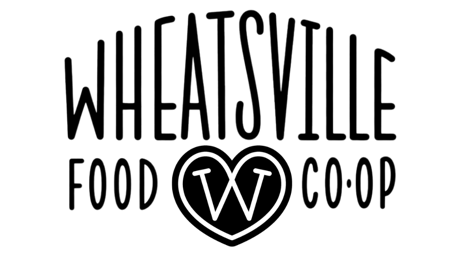 March Meeting AgendaTuesday, March 26th, 20246:00-9:00PM ***VIRTUAL MEETING***Contact lwinters@wheatsville.com for info to joinWheatsville will be at the forefront of a transformed society that has:● a thriving community centered on hospitality, kindness, and generosity ● a robust cooperative economy 
● easy access to sustainable, healthy food solutionsTIMETOPICACTIONPAGE6:00pm1. OPEN TIME – for WV Owners to present any topic to the boardLISTEN6:10pm 2.  AGENDA REVIEW3. CONSENT AGENDA:February 2024 Meeting MinutesMonthly Operations ReportsOwnership ReportMonthly GM UpdateDISCUSSVOTE6:15pm(1 min)(20 min)(10 min)(10 min)(1 min)4. GOVERNANCE & COMMITTEE WORK, Part 1Recite EndsD3 – Asset Protection GM Monitoring ReportB3 – Agenda Planning Monitoring SurveyC2 - Accountability of the GMDRAFT Board Budget UpdateRECITEVOTEVOTEVOTEVOTE7:00pmBREAK7:10pm(10 min)(10 min) (10 min)(5 min)(5 min)5. GOVERNANCE & COMMITTEE WORK, Part 2 Nominations Committee – Charter Owner Engagement Committee – Charter and UpdateAudit and Review Committee – Charter2024 Wegner Engagement letterCommunity Action Partners (Introduction for April Meeting)VOTEVOTEVOTEVOTEDISCUSS8:00pm(30 min)6. EXECUTIVE SESSIONDiscuss proprietary business matters 8:30pm(9 min)(1 min)7. ADJOURNApril preview, Closing Round, and Wrap-upAdjournDISCUSS